CHEMISTRY- ACTIVITIES- GRADE 10 & 12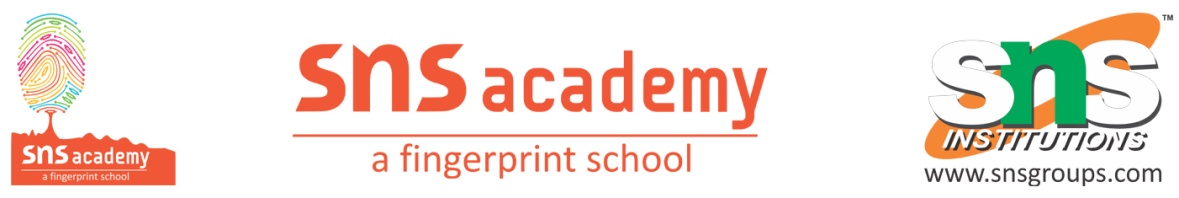 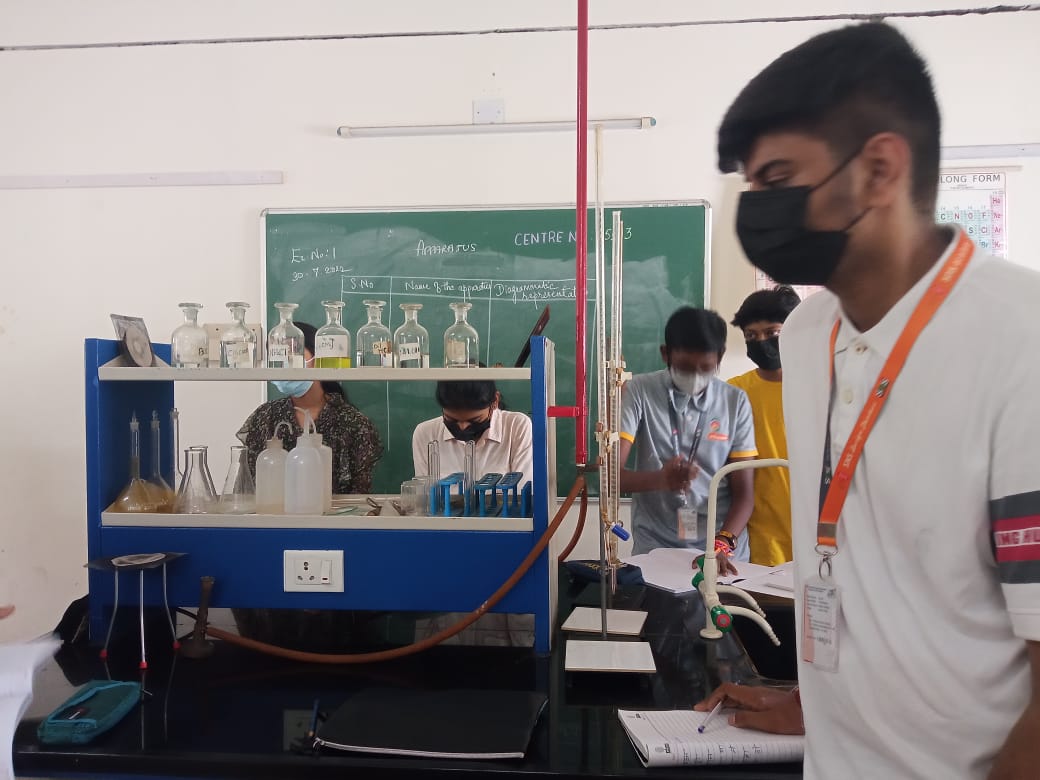 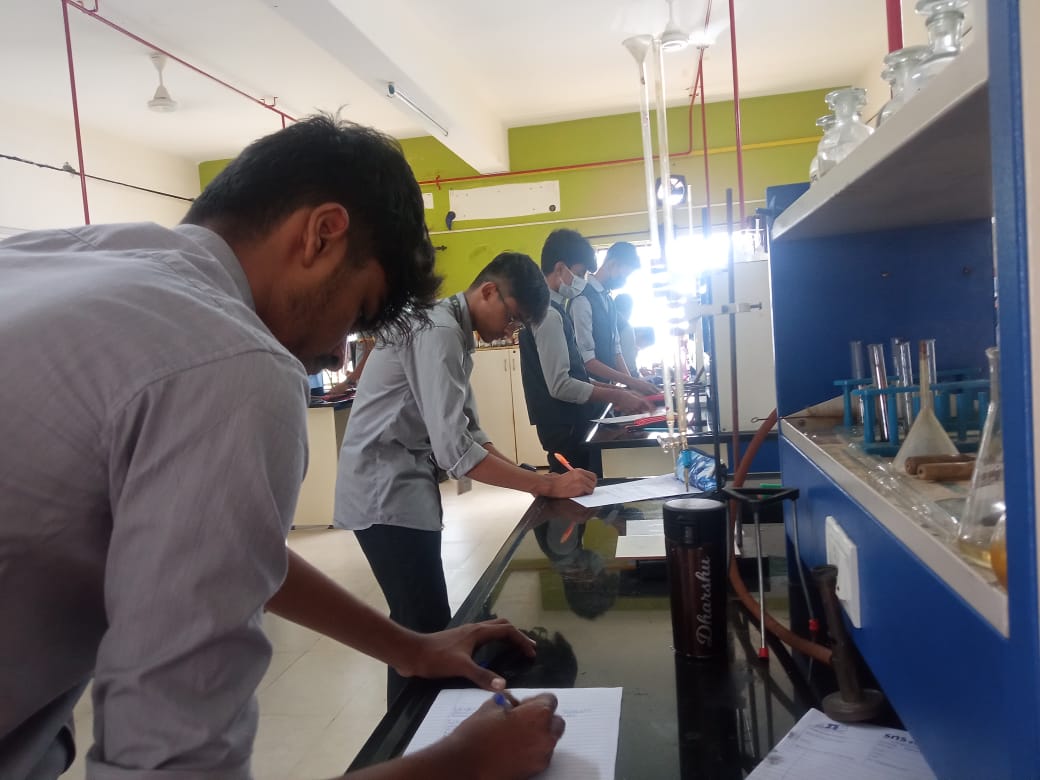 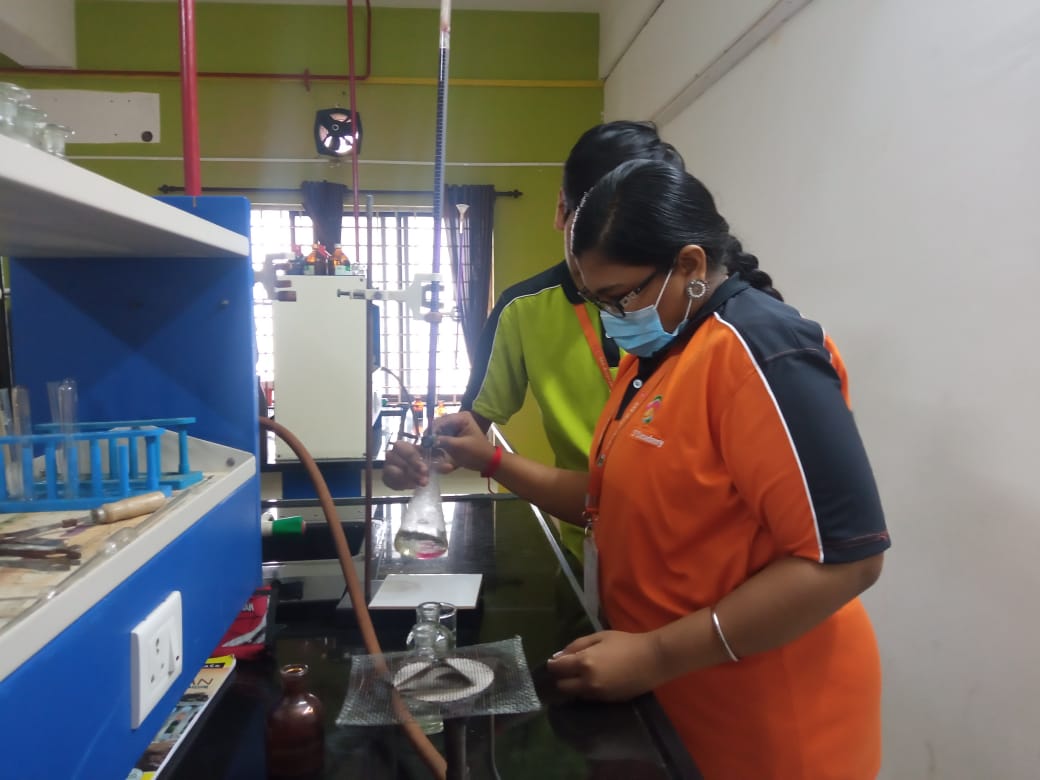 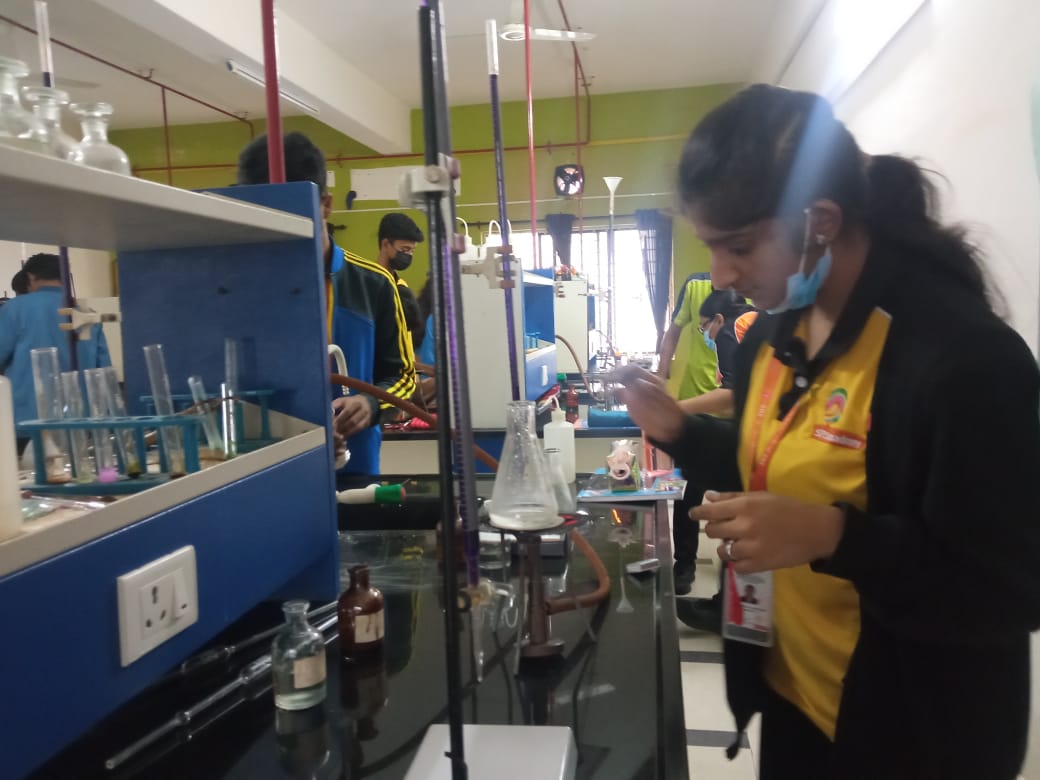 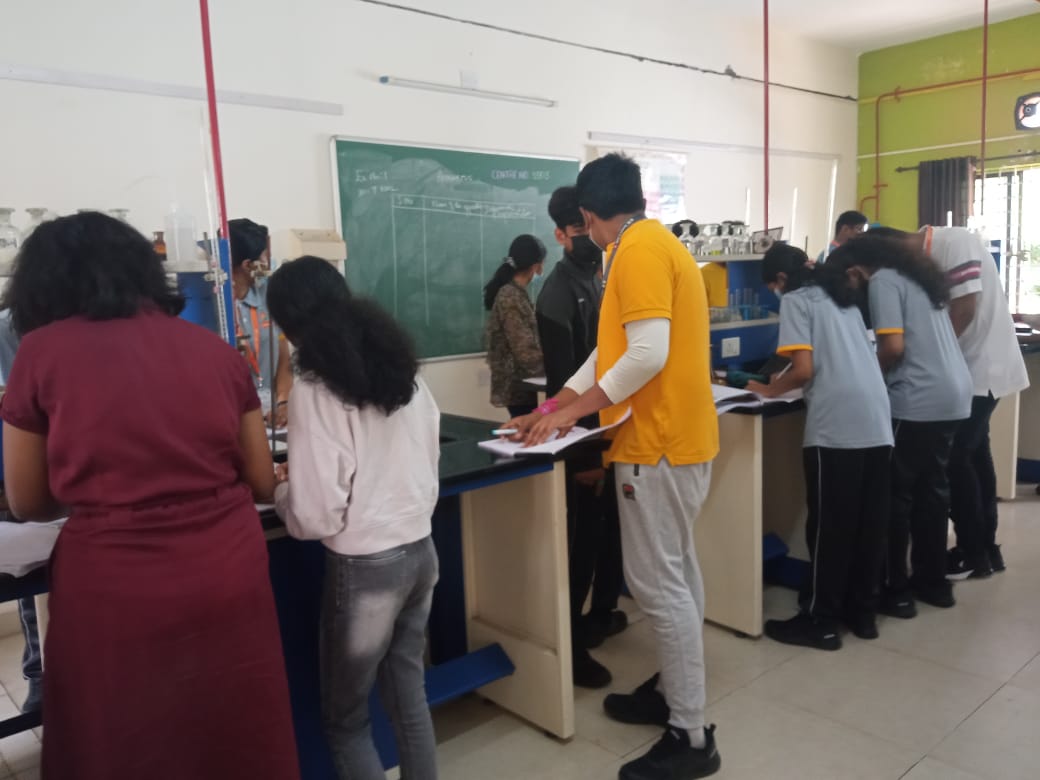 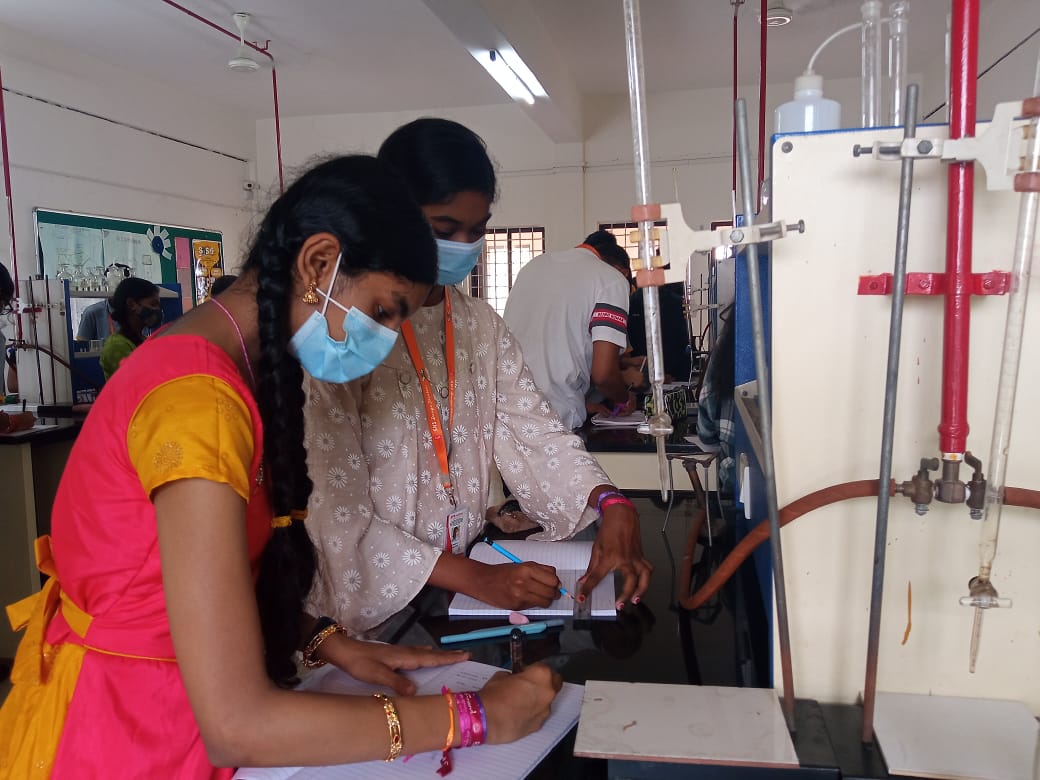 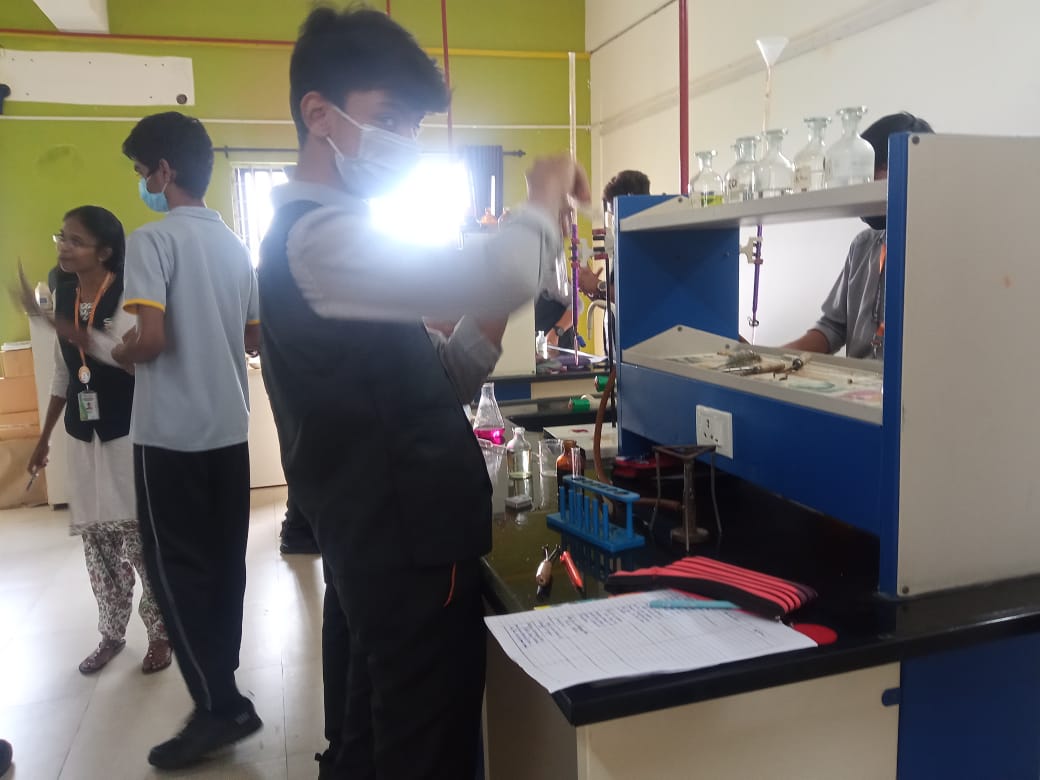 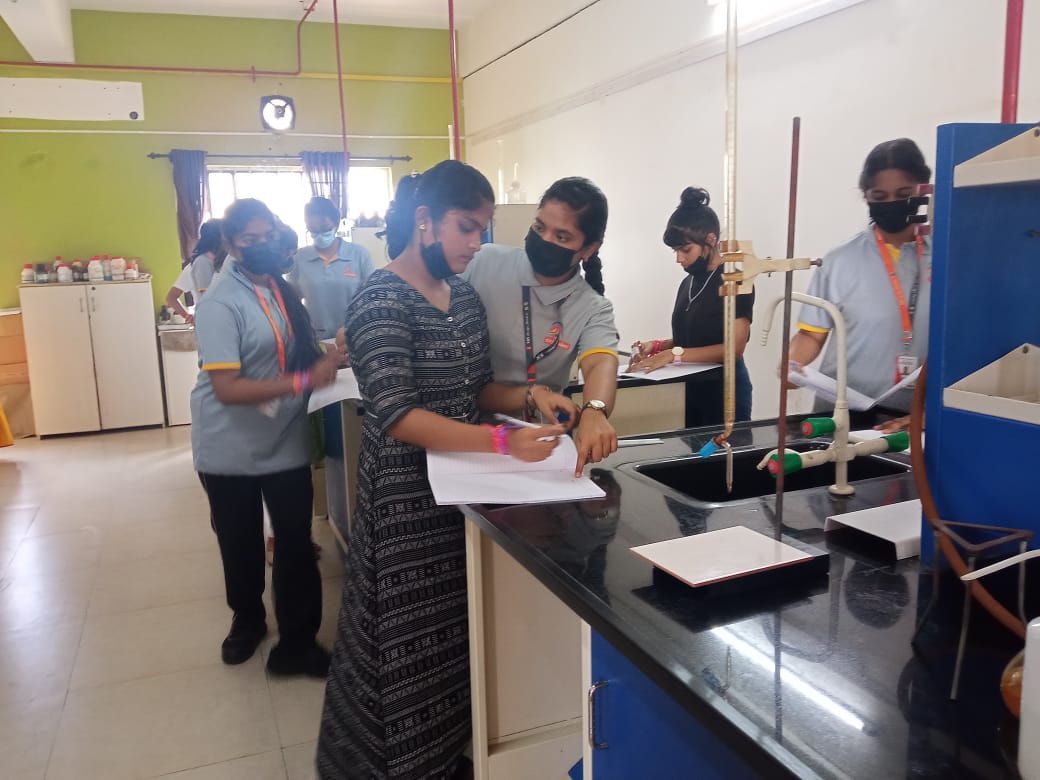 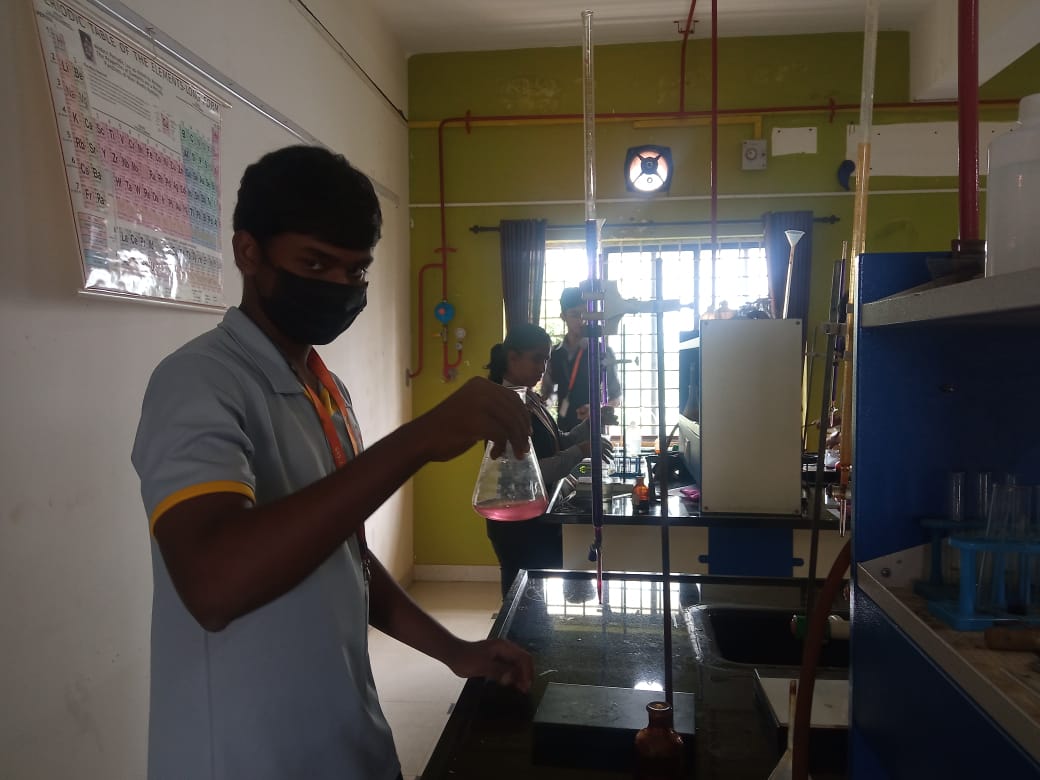 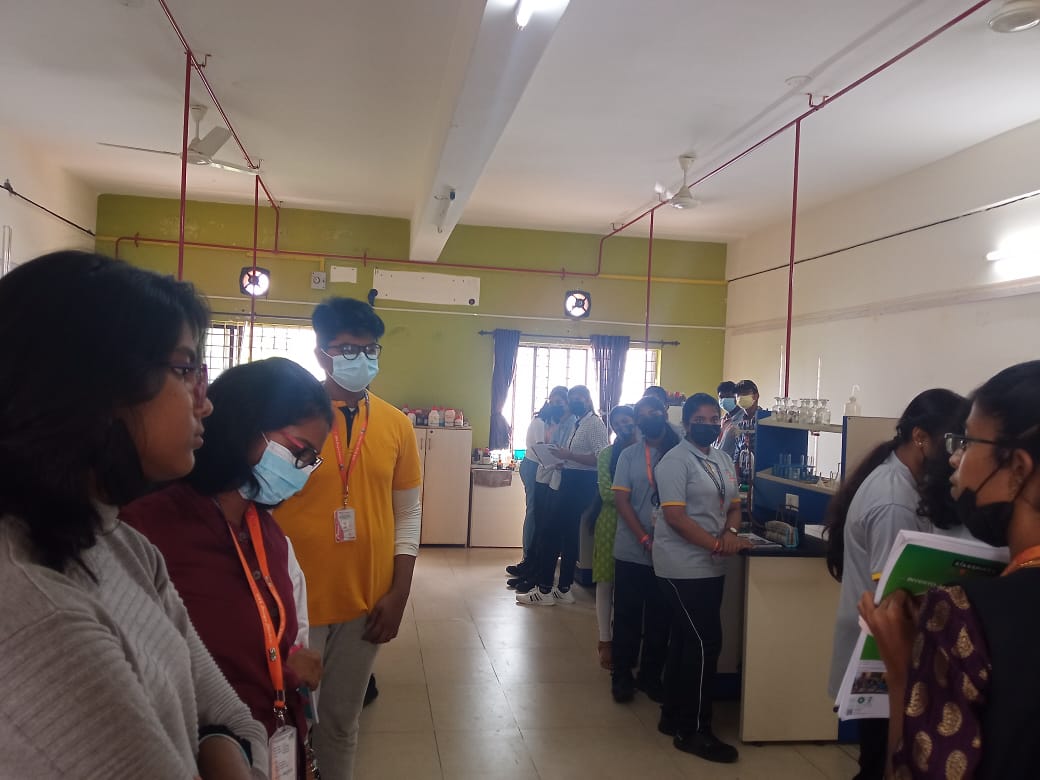 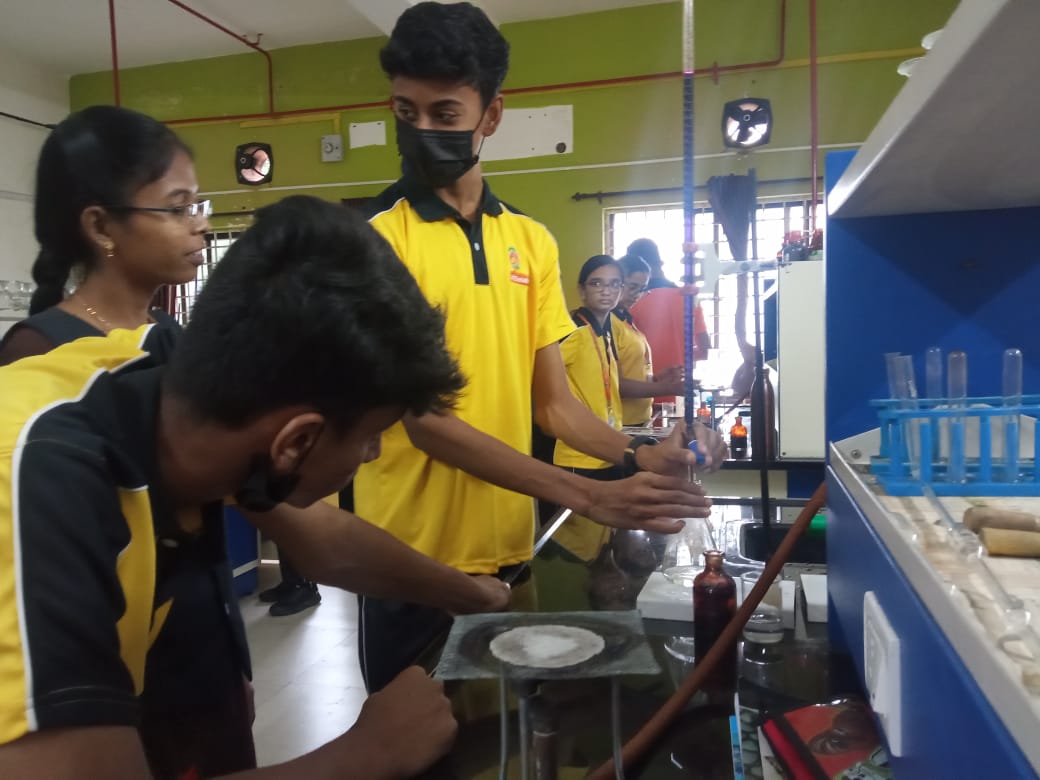 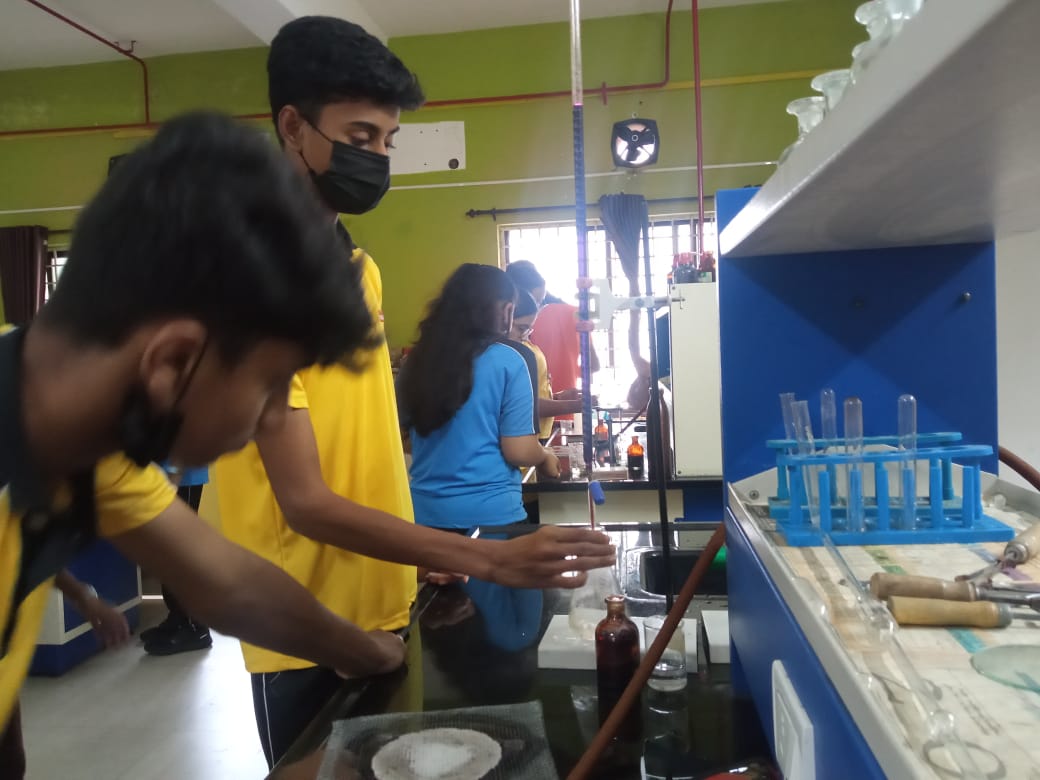 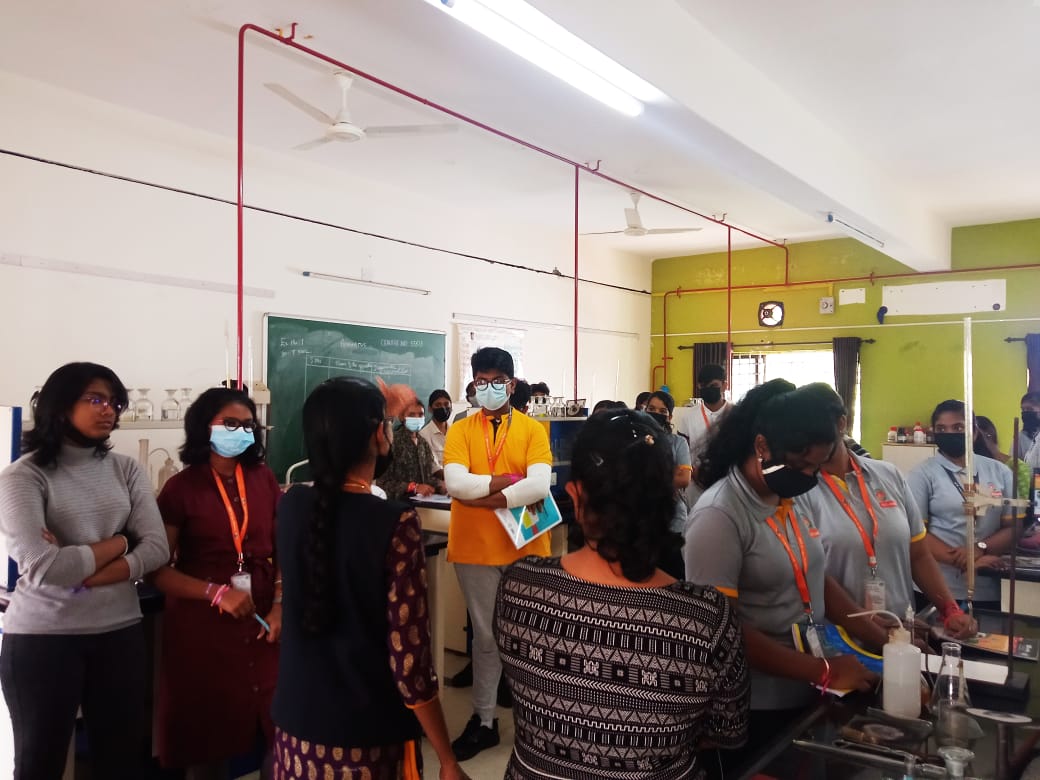 